Autorizzo al trattamento dei miei dati personali ai sensi del d.lgs. 30 giugno 2003, n. 196Data 12/01/2022                                                                                                                         Firma                                                                                                                                                 Mauro Rosa MariaFormato europeo per il curriculum vitae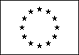 Informazioni personaliNomeMAURO ROSA MARIAResidenzaVia Filotteto ,3 – 87010 Terranova da SibariNazionalitàItalianaData di nascita                                             Sesso16 ottobre 1969FemminileE-mailnordsudnord@hotmail.itTelefono3333104600Esperienze lavorative• Date (da – a)Da novembre 1995 ad oggi • Tipo di impiegoInsegnante scuola dell’infanziaIstruzione LDiploma maturità magistrale presso l’istituto virgo fidelis di trebisacceAbilitazione concorso ordinario scuola dell’infanzia del 1990Abilitazione concorso ordinario scuola dell’infanzia del 1999Diploma di dattilografia conseguito presso l’i.n.e.c.pDiploma di specializzazione sperimentazione e preparazioneAll’insegnamento nella scuola materna secondo l’indirizzo differenziato  Metodo montessoriAttestato qualifica professionale “progettista e gestore banche dati”Attestato qualifica professionale di accompagnatore turisticoCORSI DI FORMAZIONEMetodologie e utilizzo delle piattaforme per la didattica a distanzaCorso piattaforme e webappEducare alla cittadinanza globaleAttestato di formazione per il corso : “formazione e informazione del lavoratore ( liv.medio)Pnf docenti u.f. 11 – la lingua dei segni  (lis)  a.s 2018/ 2019Pnf didattica per competenze e innovazione metodologica”Mutismo selettivoDidattica per competenzeIndicazioni nazionali per il curricolo della scuola dell’infanzia e del 1’ ciclo d’istruzioneResponsabili e addetti al servizio prevenzione e protezione Modulo a ; modulo b –macrosettore b; modulo c;L’apprendimento cooperativo per una didattica efficaceFormazione dei lavoratori (macrocategoria di rischio medioLe nuove tecnologie  a supporto della didatticaI study englishLo stress lavoro correlato ed i rischi psico-sociali nella categoria degli insegnantiResponsabilità disciplinare – contrattazione d’istitutoLa grafia : specchio della personalitàIn viaggio verso l’autonomiaUna città educativa per un patto educativo con i genitori e il territorioDidattica dell’educazione musicaleTracce grafiche infantili: disegno e scrittura nella scuola maternaIntegrazione alunni disabiliPnf sulle tecnologie dell’informazione e della comunicazione, informatica di base percorso ALingua comunitaria (inglese) I livelloLingua inglese principiantiSeminario di formazione didattica in lingua ingleseGiacomino senzaorecchieInserimento scolastico degli allievi stranieriComunicazione facilitataCorso di formazione art 9 del dlvo 19 marzo 1996 n 242Modifiche ed integrazioni al decreto legislativo 19 sett 1994, n 626, recante attuazione di direttive comunitarie riguardanti il miglioramento della sicurezza e della salute dei lavoratori sul luogo di lavoro.capacità e competenze personaliMadrelinguaItalianoAltre LingueLivello • InglesesufficienteFrancesesufficienteCapacità e competenze relazionaliBuone capacità relazionale e   comunicativa, buon spirito di gruppo sia in campo lavorativo e non acquisite in ambito professionale, con la formazione e nelle attività di svago.Capacità e competenze organizzative  Buone capacità organizzative, acquisite in ambito lavorativo e non grazie agli incarichi avuti sul posto di lavoro come rappresentante di plesso ( organizzazione di uscite e visite didattiche, organizzazione  e gestione del plesso, responsabile di progetti)  Capacità e competenze tecnicheBuona conoscenza ed utilizzo di Windows (Xp, Vista,), Microsoft Office (Word, Excel, Power Point),webapp ( wakelet, book creator) internet e posta elettronica.ALTRE CAPACITA’ E COMPETENZE Buone Capacità nel disegno nell’ideazione di semplici scenografie con varie tecniche grafico –pittoriche.Sono una persona socievole, con tanta voglia di  fare.. Patente B.